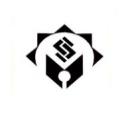 دانشگاه البرزگروه مدیریتمعاون محترم گروه مدیریتباسلاماینجانب.............................دانشجوی رشته.........................مقطع.........................تقاضای هم نیاز نمودن      یا اخذ دروس از سایر گروهها      ا به دلیل زیر سقف واحد بودن      یا ترم آخر بودن      را دارم.دروس مورد تقاضا جهت همنیاز:دروس مورد تقاضا از گروههای دیگر:                                                                     امضاء و تاریخ:نظر کارشناس گروه:نظر معاون گروه: